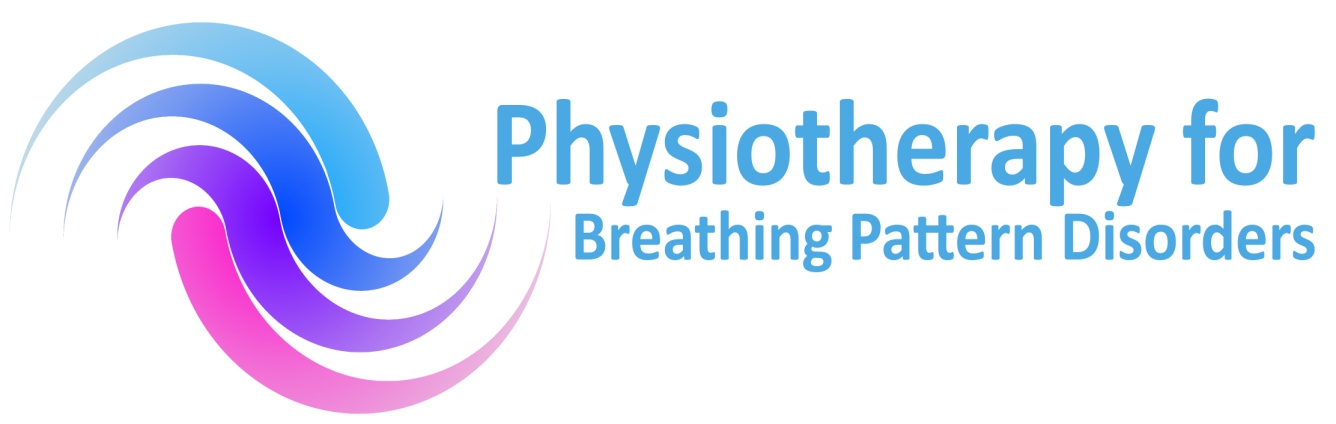 Application form for Annual CPD study day Physiotherapy for Breathing Pattern Disorders                                     Date: Saturday 16th November 2019                   Venue: Atrium, Centre for Exercise and Health, CoventryPAYMENTS BY CHEQUE payable to Physiotherapy for bpd £50 (sandwich lunch and refreshments included) Payment by Internet bank transfer: Barclays, Physiotherapy for bpd sort code: 20.17.35  a/c number:- 30732362Without payment a place will not be secured.  Cheques are non-refundable after the closing date. Closing date: November 9thPlease return application forms and cheque by post to Gill Watkin, PfH Committee                      12 Loughborough Road, Hoton, Loughborough, Leicestershire LE12 5SFOr send application form to me via email below if you use internet bank transfer option. If you have any enquiries please email gillwatkin@ outlook.com                   or tel. 01509 880982Thank you.Name: Work Address:Post code:Contact numberEmail addressPositionSpeciality